Proszę o zmianę zadania zna: Uzasadnienie
*) Zgodnie z Systemem Ewidencji Związku Harcerstwa Polskiego **) Wg. opisu stopnia zgodnego z Uchwałą nr 43/XXXVIII Rady Naczelnej ZHP z dnia 2 października 2016 r. w sprawie systemu stopni instruktorskich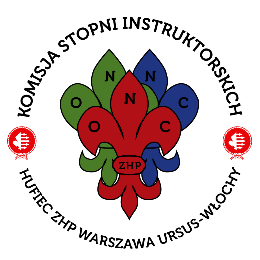 Komisja Stopni InstruktorskichHufca ZHP Warszawa Ursus-Włochyim. Mieczysława BemaWNIOSEK O ZMIANĘ ZADANIA PRÓBY INSTRUKTORSKIEJImię i nazwiskoNr karty ewidencyjnej*)Otwarcie próbyOtwarcie próbystopieńdatanr rozkazu, kto wydałnr rozkazu, kto wydałnr rozkazu, kto wydałTreść zadaniaWymagania**)Idee stopnia**)Sposób ocenyTermin realizacjiTreść zadaniaWymagania**)Idee stopnia**)Sposób ocenyTermin realizacji